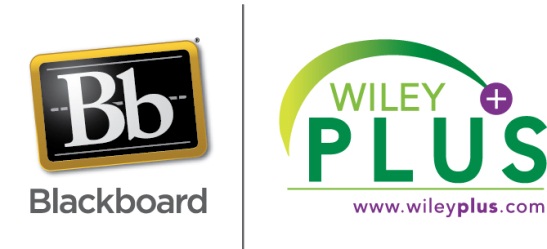 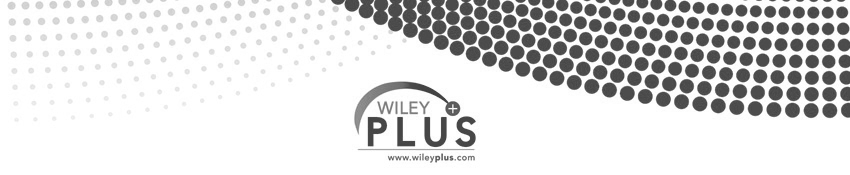 Getting Started with   WileyPLUS and BlackboardWileyPLUS is an online learning environment that helps you know (1) what to do, (2) how to do it, and (3) If you’ve done it right! Your instructor has integrated WileyPLUS content within your Blackboard Learn™ experience to provide you with a clear path to studying success. Access WileyPLUS through Blackboard to experience:+   Direct access to WileyPLUS content!		+   Gradebook synchronization!+   Single Sign-on (no new login needed!)		+   Data privacy!	+   24/7 accessibility!				+   Much, much, more…Registration Code Savings!You will need a registration code to access WileyPLUS through Blackboard. It’s your choice to buy it with or without the printed text:Use the online version of your WileyPLUS text in Blackboard—purchase access online through WileyPLUS and save!  You will be presented with the option to buy WileyPLUS access the first time you click on a link to WileyPLUS material from your Blackboard course. OR…Buy the new, printed text in the bookstore and a WileyPLUS access code will be included. DO NOT THROW THIS CODE AWAY!Note: If you purchase a used book you’ll still need to buy a WileyPLUS code. The above options are the most cost efficient.Student Quick Start  Log in to Blackboard, locate your course and click the Content link in the Course menu to access course content. (Note: your school may have changed the name of this link. If you do not see a Content link in the Course menu, contact your instructor).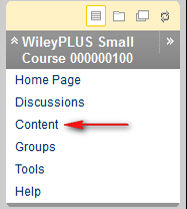 Click on any link to WileyPLUS material (indicated by the WileyPLUS icon).Follow directions on the ‘Launch WileyPLUS Link’ and ‘End User License Agreement’ pages. (To expedite any future support needs you may have, we recommend that you choose to share your user information with WileyPLUS. Wiley will never share this information with any outside organizations.)Enter your registration code, or indicate that you choose to purchase online access and follow the directions. (If you have used WileyPLUS before and already have an account, enter e-mail address and password and click log in.  If you do not have a WileyPLUS account, click Create Account and follow directions.)You will be directed to your WileyPLUS course. To navigate back, click on the ‘Return to Blackboard’ tab.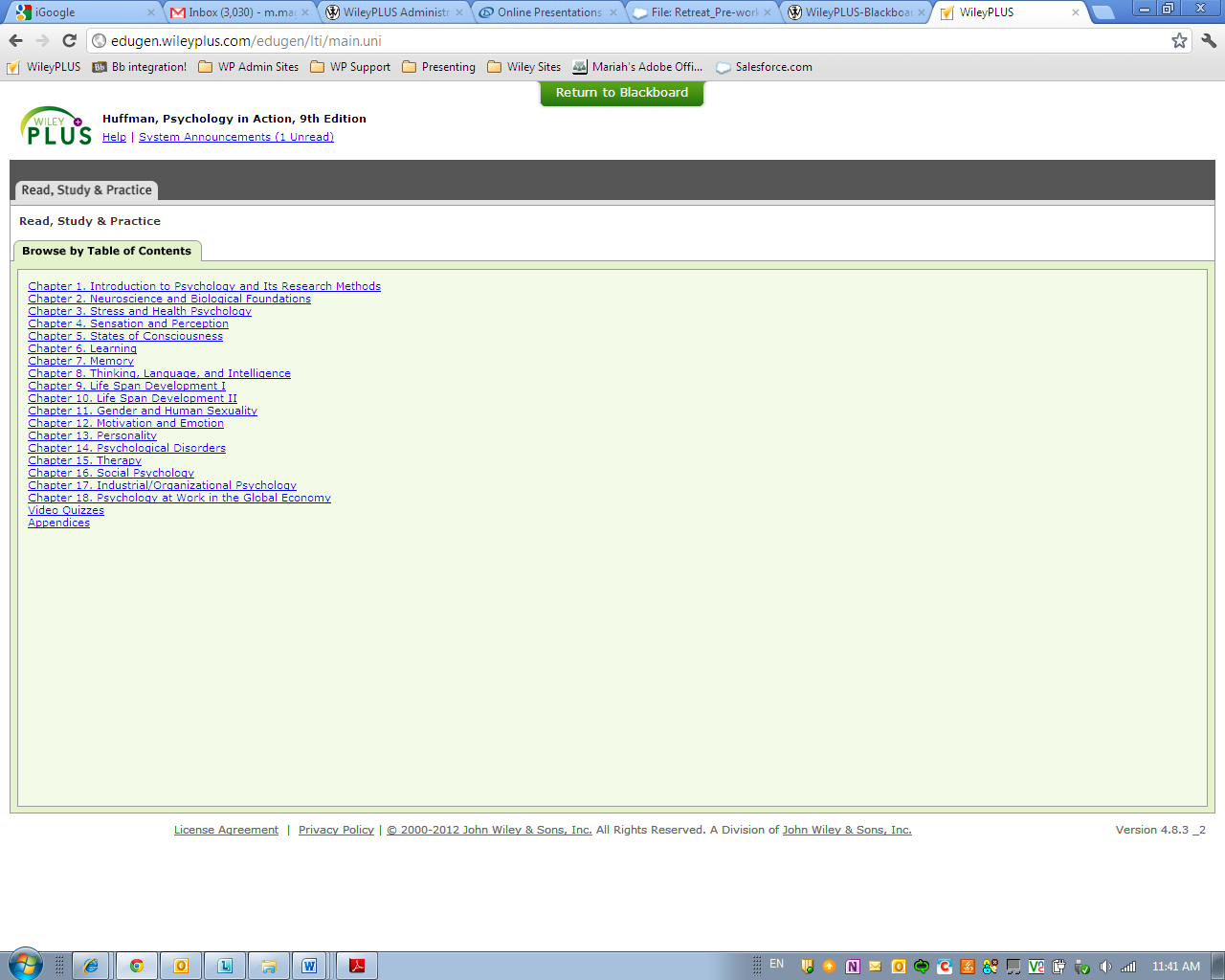 Need Help?LIVE CHAT! Technical Support:	www.wileyplus.com/supportNeed help registering?		www.wileyplus.com/go/bb/register 